Bekkur:  3.bekkur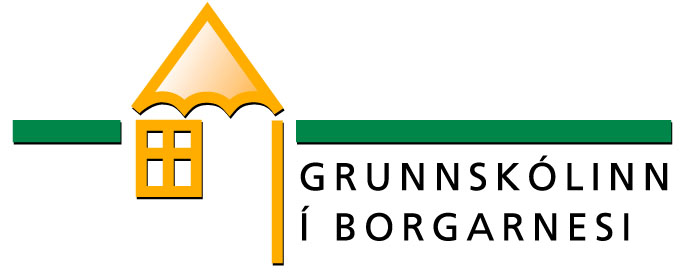 Námsgrein:  UpplýsingatækniKennarar:  Sigrún Sveinsdóttir og Steinunn Þuríður BjarnadóttirTímafjöldi: 1 klst á vikuBekkur:  3.bekkurNámsgrein:  UpplýsingatækniKennarar:  Sigrún Sveinsdóttir og Steinunn Þuríður BjarnadóttirTímafjöldi: 1 klst á vikuBekkur:  3.bekkurNámsgrein:  UpplýsingatækniKennarar:  Sigrún Sveinsdóttir og Steinunn Þuríður BjarnadóttirTímafjöldi: 1 klst á vikuBekkur:  3.bekkurNámsgrein:  UpplýsingatækniKennarar:  Sigrún Sveinsdóttir og Steinunn Þuríður BjarnadóttirTímafjöldi: 1 klst á vikuNámsgögn:  Tölvur og spjaldtölvur. Kennsluforrit:  https://www1.mms.is/upplysingataekni/Námsgögn:  Tölvur og spjaldtölvur. Kennsluforrit:  https://www1.mms.is/upplysingataekni/Námsgögn:  Tölvur og spjaldtölvur. Kennsluforrit:  https://www1.mms.is/upplysingataekni/Námsgögn:  Tölvur og spjaldtölvur. Kennsluforrit:  https://www1.mms.is/upplysingataekni/Lykilhæfni:   Unnið er eftir lykilhæfniviðmiðum Grunnskólans í BorgarnesiLykilhæfni:   Unnið er eftir lykilhæfniviðmiðum Grunnskólans í BorgarnesiLykilhæfni:   Unnið er eftir lykilhæfniviðmiðum Grunnskólans í BorgarnesiLykilhæfni:   Unnið er eftir lykilhæfniviðmiðum Grunnskólans í BorgarnesiNámsflokkarHæfniviðmiðKennsluhættirNámsmatVinnulag og vinnubrögðAð nemandi:geti nýtt upplýsingaver sér til gagns og ánægju s.s til lesturs, hlustunar og leitarnáms. geri sér grein fyrir ólíkum aðferðum við notkun á ýmsum tæknibúnaði.nýti rafrænt námsefni á einföldu formi til stuðnings við vinnutækni og vinnulag.  þjálfist í undirstöðuatriðum í notkun lyklaborðs og fingrasetningar. þjálfist í að sýna frumkvæði og taka þátt í samvinnuverkefnum undir leiðsögn. Nemendur vinna gagnvirkar æfingar og ritunarverkefni sem tengjast öðrum námsgreinum bekkjarins.Samþætt með öðrum námsgreinum.Leiðsagnarmat,símatUpplýsingaöflun og úrvinnslaþjálfist í að leita upplýsinga og nýta við verkefnavinnu. þjálfist í að nota upplýsingatækni og forrit við uppbyggingu einfaldra verkefna. nýti rafrænt og gagnvirkt námsefni. þjálfist í að vinna með heimildir. Nemendur finna heimildir sem tengjast öðrum fögum á rafrænan hátt. Leiðsagnarmat, símatTækni og búnaðurnoti hugbúnað/forrit við einföld ritunarverkefni. noti einfaldan hugbúnað/forrit við myndvinnslu. Nemendur vinna gagnvirk verkefni tengt öðrum fögum.LeiðsagnarmatSköpun og miðlunnoti hugbúnað/forrit við einföld ritunarverkefni. Nemendur vinna með ýmis forrit tengt verkefnum að hverju sinni. Leiðsagnarmat,sjálfsmat Siðferði og öryggismálþjálfist í að fara  eftir einföldum reglum um ábyrga netnotkun og sé meðvitaður um siðferðislegt gildi þeirra. Nemendur vinna verkefni sem tengist mikilvægi á netinu og hvað ber að hafa í huga í sambandi við netöryggi.Leiðsagnarmat